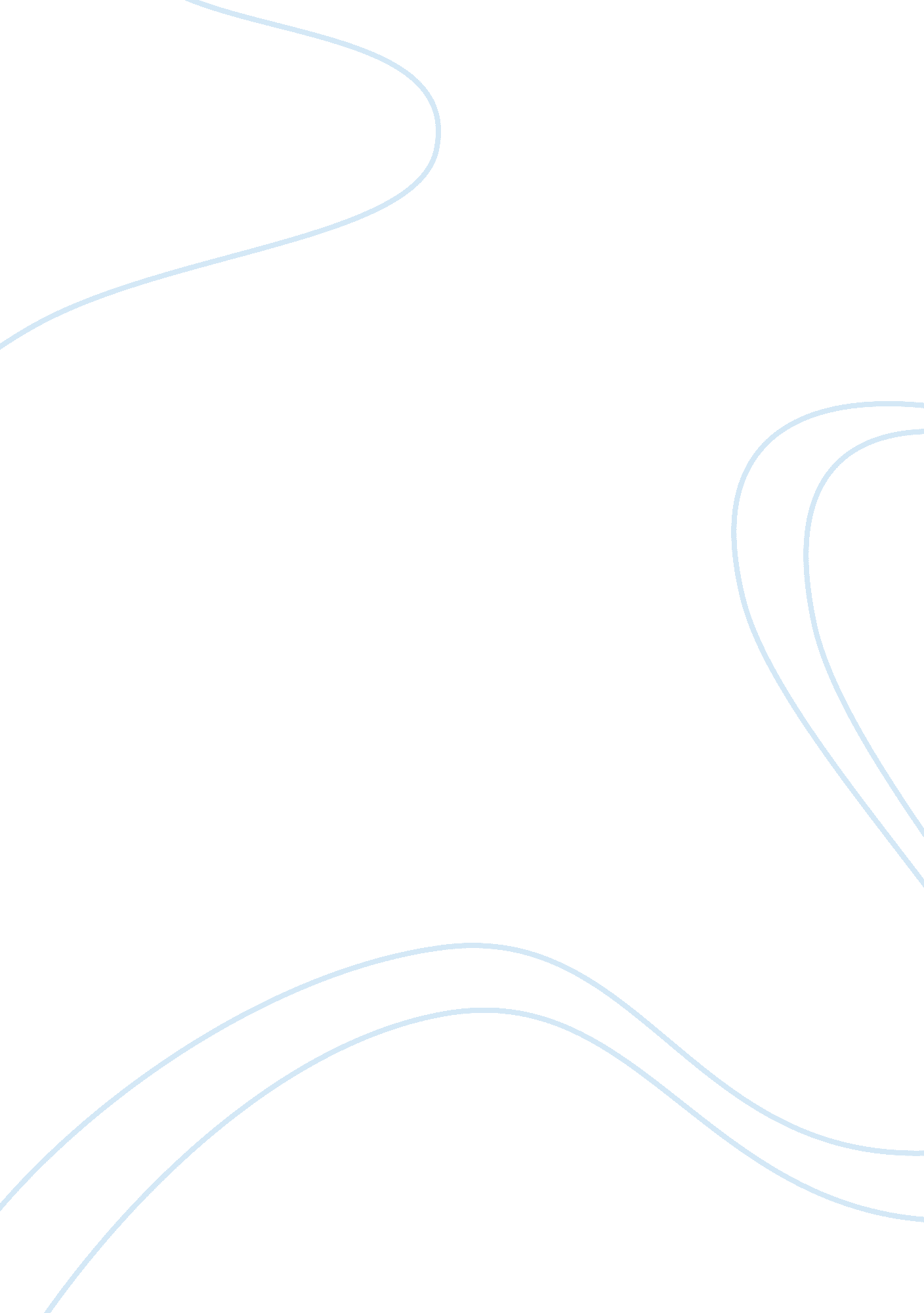 Organized crimeLaw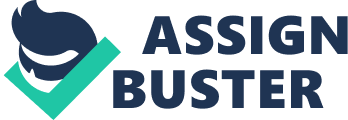 The paper " Organized Crime and Local Businesses" is a delightful example of an article on law. Organized crime has become a thorn in the flesh of the criminal justice system because tackling presents many intricate issues that touch on national security. In fact, members of the public who have had a brush with organized crime in one way or another are said to have been victimized and are fearful of talking or rising against it. Though there has been a rise in the efforts being undertaken to tackle organized crime, the war against organized crime has been slow. Elected and non-elected leaders charged with the security of the country have until recently not put much effort into fighting organized crime. In return, this has left a huge dent in the United States criminal justice system. As noted by Tyler (1962), the way organized crime is organized in terms of leadership runs through from the wealthy and influential persons in the society down to the local citizen. Tyler (1962) notes that organized crime is a deep-rooted vice in the national culture. As thus, the author has described it as being a government and economy behind the government and the economy. As such, research has shown organized crime to be a huge problem for every government worldwide. Thus, there have been a lot of studies, which have been conducted in the examination of organized crime. This article review looks at the work of Tilley and Hopkins (2008) who evaluated how organized crime leads to victimization and how local businesses take part in it. The study begins by noting that prior surveys regarding organized crime and victimization have shown that local businesses are strongly linked with organized crime. Key Points 
The researchers describe the problem that their study looks at by noting that there is minimal knowledge concerning organized crime and its coverage. As per their opinion, there is little data that the researcher can use to examine organized crime, which hampers their efforts. Further, they state that without the relevant data related to organized crime, the making of crucial decisions associated with organized crime is negatively impacted. The decisions that require to be made in regard to organized crime include the effect, the size, and the spread of the vice (Tilley & Hopkins, 2008). 
In order to justify the source of data for the article due to the issue with the availability of data, the article indicates that the source of its information is from a British study done by the Home Office (Tilley & Hopkins, 2008). The source information touched on organized crime levels and their impact on businesses. It also talked of the belief about organized crime among law enforcers and the community. Hence, the primary aim of the study was to assess the level of organized crime that businesses had to deal with in locations that a high occurrence of crime. 
The study article notes the difficulty in defining organized crime due to the existence of many meanings. One definition that they have given is that organized crime is a form of crime that is structured to be done for the aim of gaining power or profit. Hence, there is a form of organization that boosts its occurrence and frequency against a certain group of people (Tilley & Hopkins, 2008). Nevertheless, the article defines it as a form of crime comprising more than three individuals who undertake a crime over a lengthy period (Tilley & Hopkins, 2008). 
The researchers also say that it is rare for organized crime victims to know if what they have gone through is the result of organized crime. Also, in regard to businesses, the owners rarely admit what they went through due to organized crime. They fail to admit often because they fear retaliation by the perpetrators of the organized crime. Also, they themselves may have taken part in the crime (Tilley & Hopkins, 2008). 
Summary of the Conclusion 
The conclusion of the article notes that the source of data linked with organized crime is vital as it affects the outlook of the nature and extent of organized crime. Rather, the data could be missing vital points that link organized crime to the crime occurring in a certain area. The study also concludes that business is more of partakers than victims of organized crime. The law enforcement agencies are accused of underrating the reports of organized crime, which gives the wrong impressions to be it off or not of organized crime. Besides, the victims of organized crime could have misinterpreted it due to the manner in which it took place. 
Evaluation 
The article is important because it sheds light on how organized crime is part of the business world and how it is perceived by the victims. The perception plays a big role in the reporting of organized crime and the existence of data connected to organized crime. It is fundamental that other people read it as it is an eye-opener on organized crime. It will help people identify organized crime. The article IS clearly written with good flow and organized into parts that include the abstract, problem, method, results, and conclusion. It is also easy to understand. The perception and opinion of the article are that it is a study that opens the door for more research to be undertaken on organized crime. 